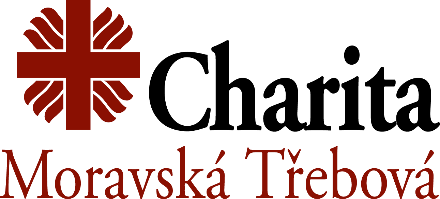 KOMUNITNÍ
CENTRUMO KROK DÁLTrápí vás nebo vaše blízké psychické obtíže a byli byste rádi za parťáka, který vám bude oporou? 
Založili jsme novou službu sociální rehabilitace, která  vám může pomoci a díky níž už nikdy nebudete na své trápení sami.

Společně můžeme vykročit o krok dál...RESPEKT
DŮSTOJNOST
DŮVĚRA
PŘIJETÍ A VLÍDNOST
PODPORA A SPOLUPRÁCE